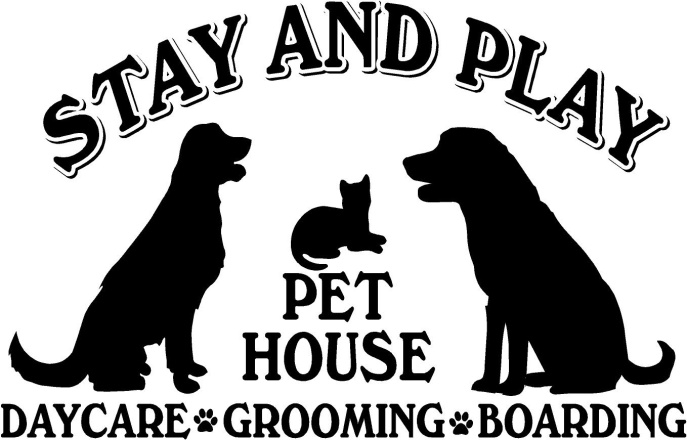 EMPLOYMENT APPLICATIONStay and Play Pet House LLC is an equal opportunity employer. This application will not be used for limiting or excluding any applicant from consideration for employment on a basis prohibited by local, state, or federal law.APPLICANT INFORMATIONHow did you hear about this position? 										What date can you start working if you are hired? 									What are your pay requirements? 											Are you a US Citizen or approved to work in the United States?  [   ] Yes	[   ] NoCan you provide documentation to prove citizenship or legal status? [   ] Yes	[   ] No
If you are under 18, can you provide proof of a work permit? [   ] Yes	[   ] No	    [   ] Not ApplicableHave you ever been convicted of or plead “guilty” and/or “no contest” to a crime? [   ] Yes	[   ]NoIf yes, provide dates and details: 																										Please list below the skills and qualifications you posses for this position: 																																																																		EDUCATIONHigh SchoolCollege/UniversityPREVIOUS EMPLOYMENTREFERENCESAVAILABILITYAt-Will Employment: The relationship between you and Stay and Play Pet House LLC is referred to as “employment at will”. This means that your employment can be terminated at any time for any reason, with or without cause, and with or without notice. No representative of Stay and Play Pet House LLC has authority to enter into any agreement contrary to the “employment at will” relationship. You understand that your employment is “at will”, and that you acknowledge that no oral or written statements or representations regarding your employment can alter your at-will employment status, except for a written statement signed by you and the owner(s) of Stay and Play Pet House LLC.I certify that my answers are true and complete to the best of my knowledge. I authorize you to make investigations and inquiries of my personal, employment, educations, financial, criminal background or any other related matter as may be necessary for an employment decision. I hereby release employers, schools, or persons from all liability when responding to inquiries relating to my application.Applicant Signature: 								Date: 					Printed Applicant Name: 												Name:Social Security Number:              -                - Address:Phone Number: (             )                 -City/State:Email Address:Zip code:Birth Date:                /                         / NameCity/StateYear GraduatedDegree EarnedNameCity/StateYear GraduatedDegree EarnedEmployer Name:Address:Phone Number: (           )              - From:        /                to              / Supervisor Name:Your Job Title:Duties/Responsibilities:Reason for Leaving:May we contact employer?  [   ] Yes           [   ] NoMay we contact employer?  [   ] Yes           [   ] NoEmployer Name:Address:Phone Number: (           )              - From:        /                to              / Supervisor Name:Your Job Title:Duties/Responsibilities:Reason for Leaving:May we contact employer?  [   ] Yes           [   ] NoMay we contact employer?  [   ] Yes           [   ] NoEmployer Name:Address:Phone Number: (           )              - From:        /                to              / Supervisor Name:Your Job Title:Duties/Responsibilities:Reason for Leaving:May we contact employer?  [   ] Yes           [   ] NoMay we contact employer?  [   ] Yes           [   ] NoName:Phone Number: (           )             -Address:City/State:Relationship:Years Known:Name:Phone Number: (           )             -Address:City/State:Relationship:Years Known:Name:Phone Number: (           )             -Address:City/State:Relationship:Years Known:MondayTuesdayWednesdayThursdayFridaySaturdayFrom:From:From:From:From:From:To:To:To:To:To:To:NIGHT LET OUT AVAILABILTYNIGHT LET OUT AVAILABILTYNIGHT LET OUT AVAILABILTYNIGHT LET OUT AVAILABILTYNIGHT LET OUT AVAILABILTYNIGHT LET OUT AVAILABILTYNIGHT LET OUT AVAILABILTYMondayTuesdayWednesdayThursdayFridaySaturdaySundayYesYesYesYesYesYesYesNoNoNoNoNoNoNo